2019年福建省“说园有方”研究生学术论坛活动方案    为贯彻落实教育部研究生教育创新计划，进一步加强风景园林学科和专业的研究生的交流，激发研究生学术潜力，提高研究生创新能力，为研究生搭建一个高起点、高质量的学术交流平台，我校拟承办福建省“说园有方”研究生学术论坛暨风景园林学科竞赛。诚邀高校风景园林及相近学科的优秀硕士研究生，共同分享研究成果，现将相关事项通知如下：一、论坛主题发展让生活更美好二、时间地点时间：2019年11月22日-24日地点：福建省福州市仓山区上下店路15号福建农林大学三、论坛组织单位主办：福建省学位委员会办公室承办：福建农林大学四、论坛形式论坛将邀请专家做主旨报告、研究生做学术报告。会议同期举办2019年福建省“说园有方”研究生风景园林设计竞赛作品、福建省“说园有方”研究生优秀论文评选活动。五、会务费用本次论坛旨在促进交流，不收取会务费。会议期间，为方便大家合理安排出行，会务组不对住宿做统一安排，可自行选择周边满意的酒店。差旅和食宿等各种费用自理。六、报名办法1、无论是否投稿，所有参会者请填写参会报名表（详见附件3），发送至论坛联系邮箱。2、报名截止时间：2019年9月30日3、报到时间、地点及详细日程另行通知4、联系方式：联系人：艺术学院 园林学院（合署） 余韵、卢婧0591-83767262研究生院        黄茂金    0591-83789448；邮箱：syyflt@163.com微信群：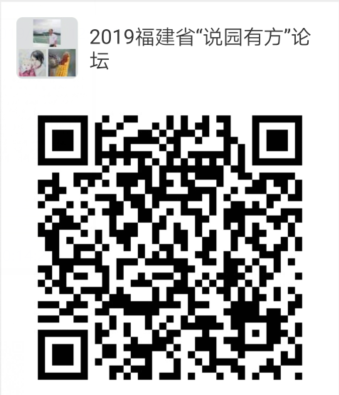 附件：1、2019年福建省“说园有方”研究生学术论坛论文征稿启事2、2019年福建省“说园有方”研究生风景园林设计竞赛作品征集3、2019年福建省“说园有方”研究生学术论坛报名表4、“说园有方”研究生学术论坛论文撰写和排版要求附件12019年福建省“说园有方”研究生学术论坛论文征稿启事党的十九大报告指出：“发展是解决我国一切问题的基础和关键，发展必须是科学发展，必须坚定不移贯彻创新、协调、绿色、开放、共享的发展理念。”在习近平生态文明思想指引下，“美丽中国”纳入了建设社会主义现代化强国的奋斗目标，风景园林面临着前所未有的大好发展机遇。鉴于此，2019年福建省“说园有方”研究生学术论坛以“发展让生活更美好”为主题，诚邀相关专业研究生就本次论坛主题踊跃投稿，运用所学专业理论知识，研讨交流风景园林发展的表达、路径和创新，为传承和发展风景园林贡献智慧。一、论文选题围绕本届论坛主题“发展让生活更美好”，自拟题目。二、征文对象华东地区高校风景园林专业及相近学科类专业的硕、博士研究生。三、征文要求1、投稿人必须为论文第一作者，围绕“发展让生活更美好”的相关选题方向开展研究。2、来稿需为规范的学术论文，正文以中文5000字左右为宜。内容必须包括标题、摘要、关键词、正文、参考文献。本次投稿仅限Word文档电子版，不接收纸质材料。3、文中不得出现与论文本身无关的信息，作者相关信息请填写在《2019年福建省“说园有方”研究生学术论坛（竞赛作品、论文）征集报名表》。（附件3）4、投稿论文作者请遵守学术道德，不得存在抄袭等学术不端行为。5、请于2019年10月25日17:00之前提交论文全文，将参会论文（全文）通过电子邮件方式发送至会务组指定信箱（syyflt@163.com）。投稿及排版要求详见《“说园有方”研究生学术论坛论文撰写和排版要求》（附件4）。四、奖项设置会务组将组织专家对投稿论文进行评审，拟评出一等奖、二等奖、三等奖、优秀奖若干。附件22019年福建省“说园有方”研究生风景园林设计竞赛作品征集党的十九大报告指出：“发展是解决我国一切问题的基础和关键，发展必须是科学发展，必须坚定不移贯彻创新、协调、绿色、开放、共享的发展理念。”在习近平生态文明思想指引下，“美丽中国”纳入了建设社会主义现代化强国的奋斗目标，风景园林面临着前所未有的大好发展机遇。为配合2019年福建省“说园有方”研究生学术论坛的举办，鼓励和激发风景园林及相关学科专业研究生的创造性思维，拟举办“2019年福建省“说园有方”研究生风景园林设计竞赛”。现将具体事宜通知如下：一、竞赛主题本次竞赛的主题为“发展让生活更美好”，自拟题目。二、参赛资格华东地区高校风景园林专业及相近学科类专业的硕、博士研究生。个人或团队：团队人数不得超过4人。每个参赛个人或团队指导老师人数不得超过3人。每个参赛个人或团队仅限提交一项作品，否则将取消参赛资格。（报名表见附件3）三、奖项设置会务组将组织专家对投稿作品进行评审，拟评出金奖、银奖、铜奖、优秀奖若干。四、参赛要求1、诚信参赛——参赛方案所有内容均须原创，不得包含任何侵犯第三方知识产权的行为。如发生侵权行为，主办单位不承担由此引发的任何连带责任。2、文明参赛——服从组织单位的各项安排，按时参加比赛及其他活动，尊重评委，尊重评选结果。3、参赛作品及相关文件提交之后，即视为许可竞赛组委会将其参赛作品及相关文件在非商业用途下，通过媒体宣传、学术交流、社会展览、资料出版等等多种方式向社会展现，授予竞赛组委会包括且不限于复制权、发表权、发行权、展览权、信息网络传播权等权利。历年参赛作品及相关文件以电子文档（光盘、硬盘、影带）形式存档，各级各类单位调取使用时需登记备案。五、作品格式要求提交材料为电子文件，包括A、B两个部分。A 部分：参赛作品含必要的设计图和说明文字，设计作品中的设计说明和注解均采用中文。图像文件采用JPG格式。草图扫描与图文排版时按300pixels/inch参赛学生提交2幅A0图幅展板（展板格式统一设计，获奖作品可能要求提供原始高精度图片，以备出版之用），但最后提交时可以适当压缩，总大小不能超过10M（否则无效）。图像文件中不得出现任何反映作者、指导教师以及学校等相关信息，违者将取消参赛资格。文件命名为“第一参赛作者+作品名称+竞赛作品.jpg”,如：第一参赛作者+作品名称+竞赛作品.jpg。B 部分：参赛报名表（见附件3），含作品名称、作者姓名、指导教师以及学校名称等信息。报名表采用WORD格式，文件总大小不能超过1M。文件命名为“第一参赛作者+作品名称+报名表.doc”，如第一参赛作者+作品名称+报名表.doc。六、报名和作品提交1、报名表须于2019年9月30日17:00前提交至竞赛指定的电子邮箱，逾期者无效。请严格按参赛资格要求进行报名，组委会将对参赛资格进行审核，审核不通过者，视为放弃报名。2、参赛作品须于2019年10月25日17:00前提交至竞赛指定的电子邮箱，逾期者无效。报名资格审核不通过者，作品提交无效。3、竞赛组委会在收到提交电子文件的邮件后，将自动回复邮件确认，但不对所提交文件的完整性负任何责任。4、竞赛指定电子邮箱：syyflt@163.com七、其他1、各参赛团队指定1名作为参赛联系人，联系人须加入微信通知群，方便沟通未尽事宜、变更通知和竞赛结果。2、参赛者均被视为已阅读本通知并接受本通知的所有要求。3、本次竞赛的最终解释权归主办单位所有。附件32019年福建省“说园有方”研究生学术论坛（竞赛作品、论文）征集报名表注：所有信息以报名表为准。第一参赛者是竞赛组委会的唯一通讯联系人。附件4 “说园有方”研究生学术论坛论文撰写和排版要求一、文稿请用word文字处理软件录入排版，纸型A4大小。二、论文应完整扼要，涉及主要观点的图片、曲线和表格不能缺少，正文要有“结论”部分。如稿件内容不清或文章篇幅超长等原因，编辑有权删改。三、论文结构请按下列顺序，下列各项不可缺少。1.标题中文标题宋体三号字，加粗，靠左顶格排。如有基金资助，可在题目上加上角标并于本页下方作页下注，如中文标题①。英文标题字体Times New Roman，加粗，靠左顶格排。全句首写字母大写，标题中实词首字母大写，虚词小写。2.作者姓名：宋体小四号字，加粗，靠左顶格排。多位作者之间空一格区分，多个单位用上角标注。3.作者简介姓名，出生年月，性别，民族，籍贯，最高学历，现供职单位，职称或职务，从事学科或研究方向。电子邮箱，居中排，全部内容置于括号之中。“作者简介”四字与其内容均用宋体五号字。作者其他信息可以根据作者情况自行提供。注：1.以上黑色的字为所要求写的内容和格式，红色的字为进一步的解释和说明。2.投稿作者请在文末附上联系方式，包括电话和手机，以便联系文章修改、发表和论文寄送等事宜（仅用于联系，不会在发表时公开）。若无联系方式导致无法发表等事宜，责任由作者自负。4.摘要：“摘要”两字与其内容均用宋体五号字，接排。字数不超过350字。Abstract: “Abstract”与其内容均用字体Times and Roman，接排。5.关键词：“关键词”三字与其内容均用宋体五号字，接排。3～5个词，以“；”隔开。Key words: “Key words”与其内容均用字体Times and Roman，接排。关键词首字母大写，关键词与关键词之间用“；”隔开。6.正文内容宋体小四号字，靠左排，段首空2格。标题的体例为：1                   （一级标题）1.1                 （二级标题）1.1.1               （三级标题）（1）               （四级标题）如果文章有图片请插到文章的相应位置，并且图片大小不小于500KB。7.参考文献“参考文献”四字与其内容均用宋体五号字著格式如下：（1）专著（普通图书）的著录格式序号主要责任者.书名.其他责任者.版本(第1版不著录).出版地(出版者所在的城市):出版者,出版年(只写年号,省略“年”字).[例] [1]彭圣浩主编. 建筑质量通病防止手册.第2版.北京:中国建筑工业出版社,1990.[2]Templeman A . Civil Engineering Systems. London: The MACMILLAN PRESS LTD, 1982.(2) 引自专著(图书)中文献的著录格式序号文献责任者. 文献题名. 见: 原著责任者. 原著名称. 版本. 出版地: 出版者, 出版年. 在原著中的页码. [例] [1]王启. 场地与地基勘察.见: 陈忠毅,叶树林主编. 地基工程学.北京:中国建筑工业出版社,1990. 51～88.[2] Le Maitre R W. Numeral petrology: Statistical interpretation of geochemical data. Amsterdam: ELSVIER, 1992. 210.（3）引自连续出版物中文献的著录格式序号文献责任者. 文献题名.原报刊名称，出版年，卷（期）或（版序）：在原刊中的页码.[例][1]袁镜身. 戴念慈的设计作品及创作思想. 建筑师 (48), 1992:3～7 .[2] Mastri A R. Neuropathy of diabetic neurogenic bladder. Ann Intern Med, 2004, 92(4): 326~328.(4) 其他文献资料的著录格式序号责任者. 文献资料提名. 编印者所在地(或会议地点): 编印者(或发表演讲的会议名称及主办单位等), 编印年(或会议时间).[例][1]张筑生. 微分半动力系统的不变集: [学位论文]. 北京: 北京大学数学系数学研究所,1983. (学位论文格式)[2] 蒋韦人. 建设监理讲义. 南京: 江苏省建设委员会,1991. (内部资料)[3]建设部推进建设事业科技进步政策要点(建设[1991]261号). 北京: 建设部,1991-04-25. (文献资料)[4]  汪大力. 城市污水厌氧处理新技术.上海: 上海市水务局“中国城市污水处理新技术研讨会”,2005-1-20.（会议文献）[5]  World Health Organization. Factors regulation the immune response:  report of WHO Scientific Group. Geneva: Who, 2000.（报告）（5）专利文献著录格式序号专利申请者.专利名称. 其他责任者. 专利国别,专利文献类别,专利号.出版日期.[例][1] 赵幼仪. 组合形象智力玩具.中华人民共和国,Int. CI5 A63H 33/08, 92205067.8.1992-10-14.（6）电子文献著录格式参照国家新修订的标准，建议按如下格式排：序号主要责任者.题名:其他题名信息[文献类型标志/文献载体标志].出版地:出版者,出版年(更新或修改日期)[引用日期].获取和访问路径[例] [1] Turcotte D L. Fractals and chaos in geology and geophysics. New York: Cambridge University Press, 1992[2004-10-26]. http://www.seg.org/reviews/mccorm30.html.作品名称作品名称（必须填写）作者姓名作者姓名（要求填写所有参赛作者，第一参赛作者填写在首位，报名后不可更改）作者学校作者学校（仅填写学校名称，无需具体到学院）指导教师姓名指导教师姓名（必须填写）所属组别（“√”）所属组别（“√”）□竞赛作品  □论文  □参加论坛（必须填写，可多选）第一参赛作者通讯地址与邮编（必须填写）第一参赛作者移动电话（必须填写）第一参赛作者固定电话（没有可不填）第一参赛作者传真（没有可不填）第一参赛作者电子信箱（需与发送报名表的邮箱一致）备  注备  注